Question marksCan you put the question mark in the right place?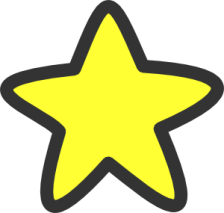 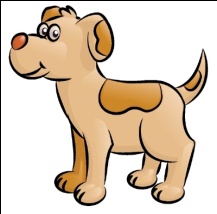 Where has the dog gone	Who is star of the weekCan you fill in the missing question word from the word bank?______________ are you having for tea______________ are you______________ you help me______________ is coming to the party______________ day is it today______________ you pass me a pencil pleaseQuestion marksCan you fill in the missing question word from the word bank?______________ are you having for tea______________ are you______________ you help me______________ is coming to the party______________ day is it today______________ you pass me a pencil please______________ you like peas______________ it cold outside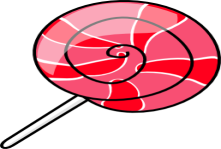 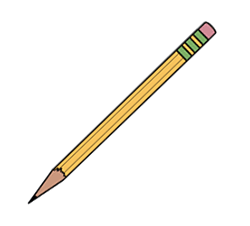 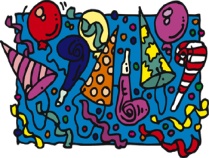 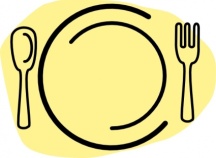 ______________ you like a sweet